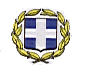 ΕΛΛΗΝΙΚΗ ΔΗΜΟΚΡΑΤΙΑΥΠΟΥΡΓΕΙΟ ΠΑΙΔΕΙΑΣ,                     ΕΡΕΥΝΑΣ  ΚΑΙ ΘΡΗΣΚΕΥΜΑΤΩΝΠΕΡ/ΚΗ Δ/ΝΣΗ Π.Ε. & Δ.Ε.ΚΕΝΤΡΙΚΗΣ ΜΑΚΕΔΟΝΙΑΣΔ/ΝΣΗ Π.Ε. ΧΑΛΚΙΔΙΚΗΣΠ.Υ.Σ.Π.Ε.------------------Ταχ.Δ/νση     :22ας Απριλίου 6ΒΤαχ.Κώδικ.    :63100 ΠολύγυροςΠληροφορίες:Β. ΝτάφουΤηλέφωνο      :23710-21207TELEFAX          :23710-24235e-mail	            :mail@dipe.chal.sch.grΠολύγυρος,18-04-2019Αριθ. Πρωτ.: Δ.Υ.ΑΝΑΚΟΙΝΩΣΗΤο ΠΥΣΠΕ Χαλκιδικής καλεί τις/τους εκπαιδευτικούς ΠΕ70-Δασκάλων, που κρίθηκαν οργανικά υπεράριθμοι από υπαιτιότητα της υπηρεσίας, να υποβάλλουν δήλωση τοποθέτησης, εφόσον το επιθυμούν και υπάρχει κενή οργανική θέση στο σχολείο που κρίθηκαν υπεράριθμοι, ώστε να τοποθετηθούν οργανικά κατά προτεραιότητα, σύμφωνα με τις διατάξεις του άρθρου 14 του ΠΔ 50/96, όπως τροποποιήθηκε με το ΠΔ100/97, στη Γραμματεία του ΠΥΣΠΕ Χαλκιδικής από Δευτέρα 22-04-2019 έως και Τρίτη 30-04-2019 , ώρα 14:00.    Οι αιτήσεις μπορούν να υποβληθούν από τους εκπαιδευτικούς αυτοπροσώπως, με fax (2371024235) ή με ηλεκτρονικό ταχυδρομείο (mail@dipe.chal.sch.gr) και ευδιάκριτη την υπογραφή του ενδιαφερόμενου εκπαιδευτικού.           Συνημμένα σας αποστέλλουμε α) πρότυπο δήλωσης τοποθέτησης και β) πίνακα με τα οργανικά κενά όπως αυτά επικαιροποιήθηκαν με την αριθ. 8η/4-04-2019 Πράξη του ΠΥΣΠΕ.Θέμα:«Δήλωση τοποθέτησης σε οργανικές θέσεις από προηγούμενη οργανική υπεραριθμίαεκπαιδευτικών ΠΕ70-Δασκάλων»